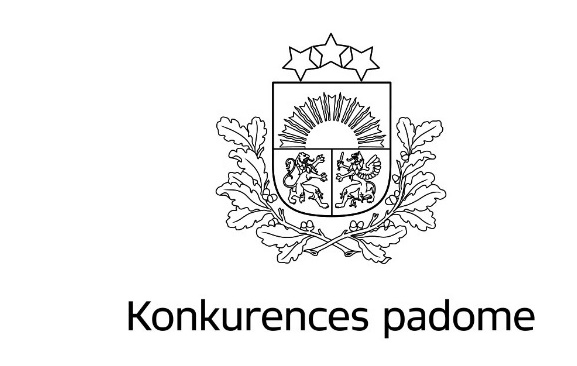 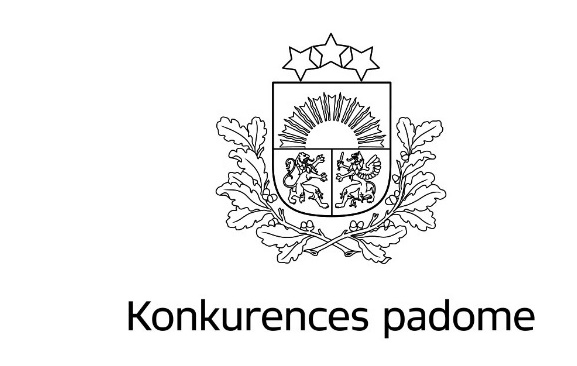   Jā, šādus   Nē  Jā, preces/pakalpojuma tirgus ir  Nē  Jā  Nē Jā, ir  Nē, nav Jā, šādi Nē, jo Jā, likvidē, jo Nē, jo Jā, šādus Nē, jo Jā, šādi Nē Jā, šādi Nē, jo  Jā, jo Nē, jo  Jā Nē, jo Jā, iegūti un izvērtēti šādu sabiedrības grupu viedokļi Nē, jo Jā, tie ir Nē, jo Jā, jo Nē, jo Jā, rada Nē, jo Būtiska Vidēji būtiska Nebūtiska Jā, ietekmēs Nē, jo Jā, samazinās Nē, jo Jā, piemēram Nē, jo Jā, jo Nē, jo Jā Nē Jā Nē, jo  Jā Nē Jā, šādi Nē Jā Nē Jā, atbilst šim nosacījumam Nē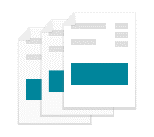 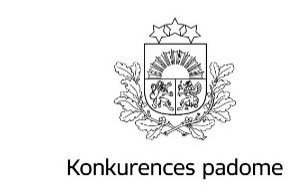 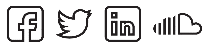 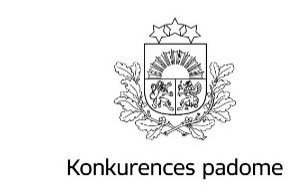 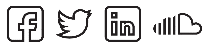 risksrisksrisksAugstiVidēji būtiskiNebūtiski